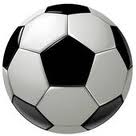 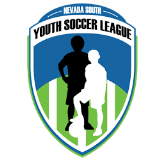 Nevada South Youth Soccer League Spring 2015 Registration:  AGES 3 -18REGISTRATION IS ACCEPTED AT OUR OFFICE:5650 W CHARLESTON #14 – LOCATED ONE BLOCK EAST OF JONES, ON THE NE CORNER OF UPLAND AND W CHARLESTONPHONE NUMBER: (702) 877-2248 		EMAIL: NVSYSL@aol.comADDITIONAL INFORMATION: WEB SITE: NVSYSL.COMDATES AND TIME OF REGISTRATION: Walk-ins: Accepting applications from 10:00 am – 2:00 pm. Monday through Thursday. Deadline July 30th, 2015.Mail-ins: if complete with all items listed below, will be accepted, if Post marked by July 29th, 2015. ADDITIONAL WALK IN REGISTRATION:EVENING REGISTRATION: JULY 22ND, 2015 AT THE OFFICE FROM 5:00 – 7:00 PMFINAL SATURDAY REGISTRATION: JULY 25TH, 2015 AT THE OFFICE FROM 10:00 AM – 1:00 PM NEW PLAYERS WILL BE CONTACTED BY A COACH BY EARLY AUGUST. COACHES WILL LET PLAYERS KNOW ABOUT PRACTICES. GAMES WILL START AROUND EARLY TO MID SEPTEMBER. GAMES WILL END AROUND THANKSGIVING.PARENTS WILL BE GIVEN AN INFORMATION SHEET WHEN REGISTERING.MEMBERSHIP FORMS MAY BE FOUND AT NVSYSL.COM.ALL INDIVIDUAL PLAYERS, TEAMS, AND CLUBS, MUST HAVE: 1). ONE COPY OF THE COMPLETED REGISTRATION FORM 2). ONE SMALL PICTURE OF THE PLAYER’S FACE 3). A COPY OF BIRTH CERTIFICATE IF NOT ALREADY VERIFIED, 4). A CHECK OR MONEY ORDER FOR THE APPROPRIATE FEE. CASH IS NOT ACCEPTED.(SEE CHART BELOW, FOR AGES AND FEES).THERE WILL BE A $15.00 PER PLAYER, LATE FEE FOR ANY INDIVIDUAL PLAYER, OR TEAM REGISTERING AFTER AUGUST 1, 2015PLEASE REMEMBER: NEVADA SOUTH IS ALWAYS IN NEED OF VOLUNTEER COACHES, COMMISSIONERS OR REGISTRATION HELPERS. LET US KNOW IF YOU ARE INTERESED!Nevada South Youth Soccer League 2015 Age Group Chart and Fall Fees Per Player:SEE WEB SITE FOR FURTHER INFORMATION: NVSYSL.COMFEESFALLFEESFULL YEARAGEAUGSEPTOCTNOVDECJANFEBMARAPRILMAYJUNEJULYYEAR$99.00N/AU4201120112011201120112012201220122012201220122012‘12$99.00N/AU5201020102010201020102011201120112011201120112011‘11$99.00N/AU6200920092009200920092010201020102010201020102010‘10$99.00N/AU7   2008 2008 2008 2008 20082009200920092009200920092009‘09$99.00N/AU8200720072007200720072008200820082008200820082008‘08$100.00$180.00U9200620062006200620062007200720072007200720072007‘07$100.00$180.00U10200520052005200520052006200620062006200620062006‘06$105.00$190.00U11200420042004200420042005200520052005200520052005‘05$105.00$190.00U12200320032003200320032004200420042004200420042004‘04$110.00$200.00U13200220022002200220022003200320032003200320032003‘03$110.00$200.00U14200120012001200120012002200220022002200220022002‘02$110.00$200.00U15200020002000200020002001200120012001200120012001‘01$110.00$200.00U16199919991999199919992000200020002000200020002000‘00$110.00$200.00U17199819981998199819981999199919991999199919991999‘99$110.00$200.00U18199719971997199719971998199819981998199819981998‘98$110.00$200.00U19199619961996199619961997199719971997199719971997‘97